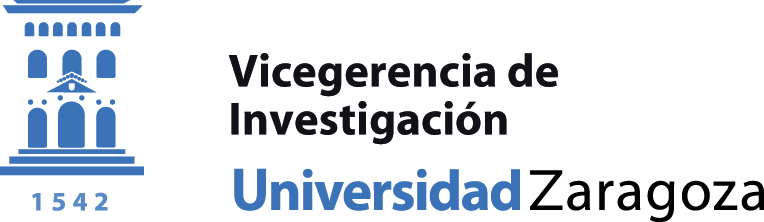               APPLICATION FORM FOR TEMPORARY RESEARCH STAYS AT THE UNIVERSIDAD DE APPLICANT’S PERSONAL DATA Full name:      ID / Passport No.:      Academic degree:      Nationality:      Date of birth:      Email:      APPLICANT’S HOME INSTITUTIONName:      Address:      City and Country:      APPLICANT’S EMPLOYMENT STATUS IN THE HOME INSTITUTION Contractual or statutory modality:Permanent contractTemporary contract. Completion date:      Civil servantStatutory personnelEPIF fellow. Completion date:      Other. Indicate modality and expected completion date:Professional category:      (In case of having any official fellowship or grant, please attach a validated copy of the Notice of Award)ACTIVITIES TO BE UNDERTAKEN AT THE UNIVERSIDAD DE 1.- Description:2.- Expected starting date:      3.- Duration:      4.- Department,  Research Institute or  where the stay will take place:      REMARKSThe applicant ACCEPTS the following commitments:1.- Fulfill the standard operating procedures of the Department, Research Institute or  Center where he/she will spend the research stay.2.- If the applicant doesn’t have an accident insurance policy, he/she will have to purchase one for the whole duration of the stay, which will be paid by the applicant’s home institution or by the applicant him/herself.3.- In the event that, as a result of the applicant’s activity within his/her stay, there were some results that could be subject of a property right, management or exploitation, the distribution of the potential economic benefits will be agreed between the Universidad de Zaragoza and the applicant’s home institution.4.- The applicant’s temporary research stay at the Universidad de Zaragoza neither modifies nor alters his/her legal relationship with the home institution. The applicant will remain under its organizational and managerial structure and will keep his/her direct dependent relationship with it, being subject to its own legal regime.The applicant ACCEPTS the following commitments:1.- Fulfill the standard operating procedures of the Department, Research Institute or  Center where he/she will spend the research stay.2.- If the applicant doesn’t have an accident insurance policy, he/she will have to purchase one for the whole duration of the stay, which will be paid by the applicant’s home institution or by the applicant him/herself.3.- In the event that, as a result of the applicant’s activity within his/her stay, there were some results that could be subject of a property right, management or exploitation, the distribution of the potential economic benefits will be agreed between the Universidad de Zaragoza and the applicant’s home institution.4.- The applicant’s temporary research stay at the Universidad de Zaragoza neither modifies nor alters his/her legal relationship with the home institution. The applicant will remain under its organizational and managerial structure and will keep his/her direct dependent relationship with it, being subject to its own legal regime.The applicant,(signature)Name:       The Representative of the applicant’s home institution(signature)Name:      Position:      D.      Director of the Department / Research Institute / :AUTHORIZES the temporary research stay of:      and states that the space and resources to be allocated for the right development of the temporary research stay, according to this application, are the following:                                                                                                                                Date and signature                                                                                                   Name.:      